DBKPH-EUKlingen-KlappmesserKomfort-ABS-Griff mit integriertem Klingenfach und GürtelclipEinfacher KlingentauschLösehebel für Feststellklinge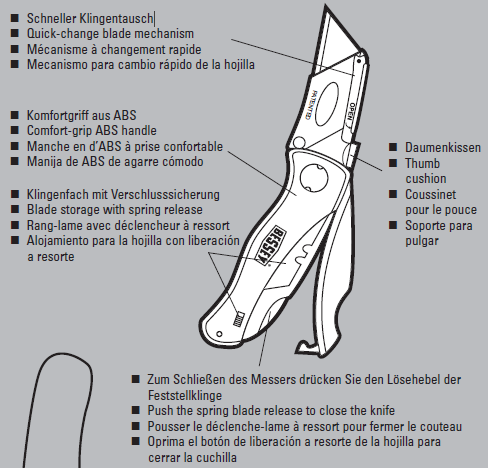 Schneller KlingentauschKomfortgriff aus ABSKlingenfach mit VerschlusssicherungDaumenkissenZum Schließen des Messers drücken Sie den Lösehebel der Feststellklinge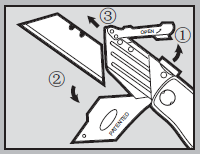 Das Wechseln der Klinge ist sehr einfach, benutzen Sie hierfür StandardklingenZavírací nůž s výměnnými čepelemiKomfortní plastová rukojeť s integrovaným zásobníkem čepelí a sponou na opasekSnadná výměna čepelíPáčka pro uzamčení čepeleRychlá výměna čepelíKomfortní plastová rukojeťZásobník na čepele a jeho uzávěrkaOpěrka pro palecTlačítko pro zavření nožeVýměna čepele je velmi snadná, lze použít standardní čepeleNeodborná manipulace může způsobit poranění.